Письмо №703 от 28 июня 2024 года Искусственный интеллект в помощь педагогуРуководителям ООВ соответствии с письмом директора Всероссийского форума «Педагоги России: инновации в образовании» Пиджаковой В.В. от 27.06.2024 №022-/2024 МКУ «Управление образования» информирует о том, что для педагогов, руководителей образовательных организаций проводится марафон «Искусственный интеллект на службе у педагога». Просим довести приложенную информацию до педагогов.Подробнее в приложении.Начальник МКУ«Управление образования»:                                                                         Х.ИсаеваИсп. Магомедова У.К.Тел. 8 (903) 482 57-46Нейросети помогают автоматизировать рутинную интеллектуальную работу, а значит, позволяют методистам выделить больше времени для творчества, для высокоуровневых заданий и более качественного взаимодействия с учащимися.С помощью искусственного интеллекта методисты могут генерировать как программу курса и план урока, так и отдельные единицы контента.Интересно, что, согласно опросу родительской ассоциации, 2024 году больше 35% старших школьников хотя бы раз использовали искусственный интеллект для написания эссе, сочинений и проектов. В 100% случаев дети получили за это высокую оценку от преподавателя. А сами педагоги до сих пор пишут гранты, проекты, дидактические материалы и сценарии занятий сами и тратят на это много времени.Сегодня мы абсолютно точно находимся на пороге революции в обучении, где интеллектуальные системы способны делать очень многое. И если педагог не будет конкурировать с искусственным интеллектом, а сам будет использовать его, то жизнь педагога существенно и мгновенно станет лучше! Мы поможем снять барьеры в освоении работы с искусственным интеллектом, даже если педагог далек от цифровых технологий.Участники марафона научатся: Придумывать идеи, названия, слоганы.Создавать авторские тексты (гранты, проекты, сценарии) с помощью генеративных моделей;Создавать авторские изображения с помощью нейросетей для рисования;Готовить тестовые задания, викторины, опросы и проверочные работы с помощью искусственного интеллекта;Создавать видео с помощью нейросети, в том числе создавать на базе своей фотографии своего аватара, обучать аватара своей мимике и жестам и использовать аватара как ведущего своих выступлений онлайн.Регистрация и программа: https://school-detsad.ru/intelligence  Обучение пройдет в течение 5 дней с 12 по 16 августа в формате онлайн.Участники марафона получают бесплатно именной сертификат по каждой сданной теме, а после сдачи итогового теста -  электронный именной диплом о прохождении всего курса обучения: «Использование нейросетей и искусственного интеллекта для работы педагога: повышение эффективности преподавания, индивидуализация образования и создание интерактивных методических материалов.» 36 часов.Подробное описание программы и регистрация доступны на сайте: https://school-detsad.ru/intelligenceДля Вашего удобства дублируем ссылку в виде QR-кода: 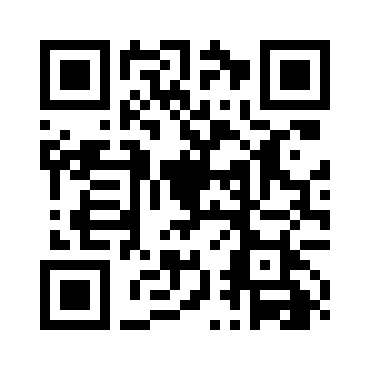 Просим Вас проинформировать руководителей подведомственных Вам образовательных организаций о предстоящем марафоне, а также разместить анонс марафона на информационных ресурсах Вашего ведомства.Для того, чтобы Вашей пресс-службе было проще работать с размещением анонса, можно отправить слово «ИИ» на номер +79191184888 в WhatsApp, и в ответ придет текст анонса марафона с кликабельными ссылками на программу и виртуальный зал марафона.С уважением, Пиджакова В.В.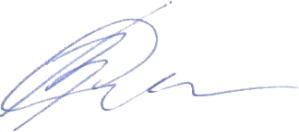 Исп. Сырейщикова Мария+7-919-118-48-88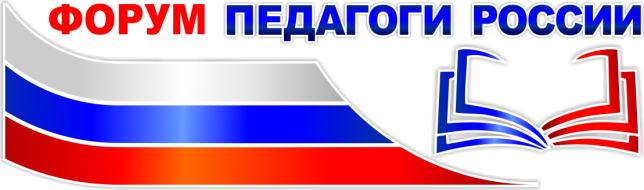 Исх. № 022/2024 от 27.06.2024 г.\ \Начальнику МКУ Управления образования администрации МР «Сергокалинский район» Республики ДагестанИсаевой Х.Н.от директора Всероссийского форума«Педагоги России: инновации в образовании»Пиджаковой В.В.director@congress-centr.ru+79222078222